Проектная  деятельность  учащихся  на  уроках математикиРасскажи мне – и я забуду, покажи мне – и я запомню. Вовлеки меня – и я научусь».китайская  мудростьКаждый учитель задавался вопросом, как же научить ребенка в школе тому, что поможет ему в настоящей взрослой жизни стать успешным?На мой взгляд, жить по-настоящему во взрослой жизни – это умение ставить цели и добиваться их. Мы должны осознать, чего хотим; спланировать путь достижения; подобрать необходимые средства; освоить нужные методы и, корректируя по мере необходимости свои действия, выполнить  намеченное.Очень хорошо помогать своим ученикам и направлять их на верный путь. Но все это нужно делать очень осторожно, нужно делать это так, чтобы ученик не заметил помощи и подсказки и верил, что все это он делает сам.      С каждым годом школьное образование все больше реформируется и изменяется, поэтому в обучении появляются новые формы, методы и приемы. Однако и современные учителя используют способы обучения. Разработанные много лет назад.Метод проектов возник в 20-е годы прошлого столетия в США. Его также называли методом проблем. Основоположники этого метода – американский философ и педагог Дж. Дьюи , а также его ученик У.Х. Килпатрик. Идея этого метода : вовлечь каждого ученика в активный познавательный творческий процесс.     Мы должны научить ребенка таким способам достижения результата, которые является всеобщими, и срабатывают независимо от конкретного содержания. В рамках традиционной классно-урочной формы обучения сделать это можно, но затруднительно, гораздо удобнее применить метод проектов. (Для этого необходимо интегрировать  основное и дополнительное образование).Суть метода проектов вкратце сводится к тому, что ребенка обучают этапам достижения цели, предлагая выполнить конкретное задание, т.е. подросток приобретает знания и умения в процессе совместного с преподавателем  планирования и выполнения, постепенно усложняющихся, практических заданий – проектов.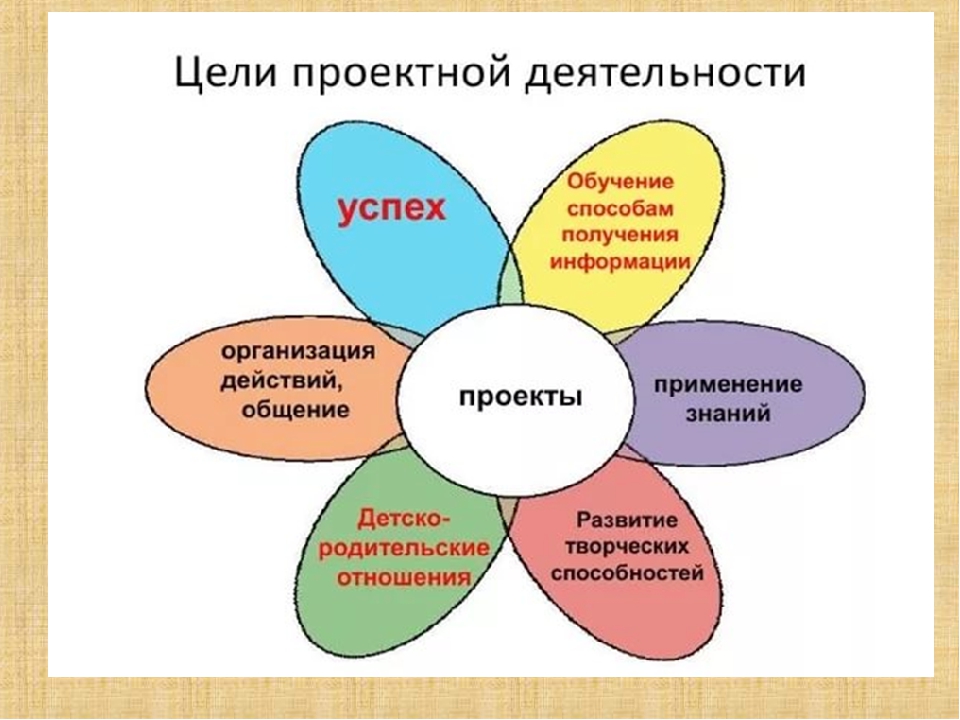 Метод проектов - один из интерактивных методов современного обучения. Он является составной частью учебного процесса. Практика использования метода проектов показывает, как отмечает Е.С.Полат, что «вместе учиться не только легче и интереснее, но и значительно эффективнее».«Я знаю, для чего мне надо все, что я познаю. Я знаю, где и как я могу это применить», - вот основной тезис современного понимания метода проектов.Для меня, как учителя математики, наиболее привлекательным в данном методе является то, что в процессе работы над учебным проектом у школьников:- появляется возможность осуществления приблизительных, «прикидочных» действий, не оцениваемых немедленно строгим контролером – учителем;- зарождаются основы системного мышления;- формируются навыки выдвижения гипотез, формирования проблем, поиска аргументов;- развиваются творческие способности, воображение, фантазия;- воспитываются целеустремленность и организованность, расчетливость и предприимчивость, способность ориентироваться в ситуации неопределенности.Кроме того, в процессе выполнения проекта происходит естественное обучение  совместным  интеллектуальным действиям.И главное это то, что метод проектов  сочетается с любым УМК  и другими учебными средствами. Урок, реализованный методом проектов, может быть как уроком освоения нового материала, так и уроком закрепления и отработки навыков решения учебных задач. Выбор метода научного познания, который будет использован в учебном исследовании, зависит от конкретного содержания урока.Метод проектов – это способы организации самостоятельной деятельности учащихся по достижению определённого результата. Метод проектов ориентирован на интерес, на творческую самореализацию развивающейся личности ученика, развитие его интеллектуальных и физических возможностей, волевых качеств и творческих способностей в деятельности по решению какой – либо интересующей его проблемы.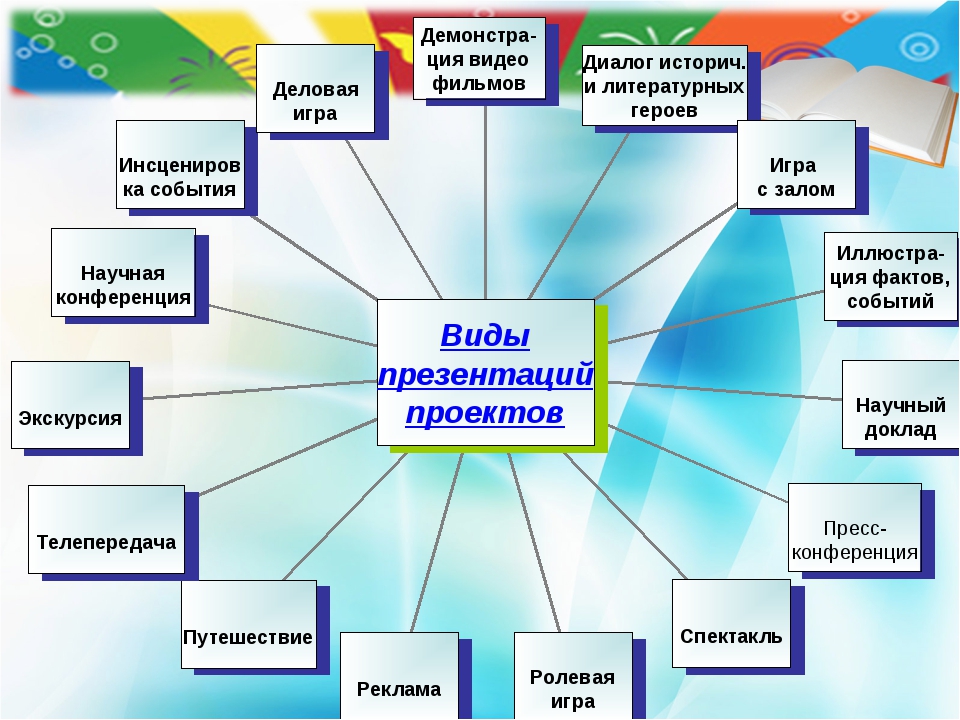 Если ученик сумеет справиться с работой над учебным проектом, можно надеяться, что внастоящей взрослой жизни он окажется более приспособленным: сумеет планировать собственную деятельность, ориентироваться в разнообразных ситуациях, совместно работать с различными людьми, т.е. адаптироваться к меняющимся условиям.Из исследований известно, что учащиеся удерживают в памяти:10% от того, что они читают;26% от того, что они слышат;30% от того, что они видят;50% от того, что они видят и слышат;70% от того, что они обсуждают с другими;80% от того, что основано на личном опыте;90 % от того, что они говорят (проговаривают) в то время, как делают;95% от того, чему они обучаются сами.Все, что я познаю, я знаю, для чего это мне надо и где и как я могу эти знания применить, — вот основной тезис современного понимания метода проектов. В своей работе я использую групповые и индивидуальные, предметные и межпредметные, информационные и практико-ориентированные проекты. Ученический проект – это специально организованный учителем и самостоятельно выполняемый учащимся комплекс действий, завершающихся созданием творческого продукта. Проект, который выполняют ученики, должен вызвать в них энтузиазм, увлекать их, идти от души. Любое действие, выполненное индивидуально или в группах, дети должны спланировать, самостоятельно выполнить, проанализировать и оценить.Отличительная черта проектной методики – особая форма организации. Организуя работу над проектом, стараюсь соблюсти основные этапы проектной деятельности.Проект - это «пять П
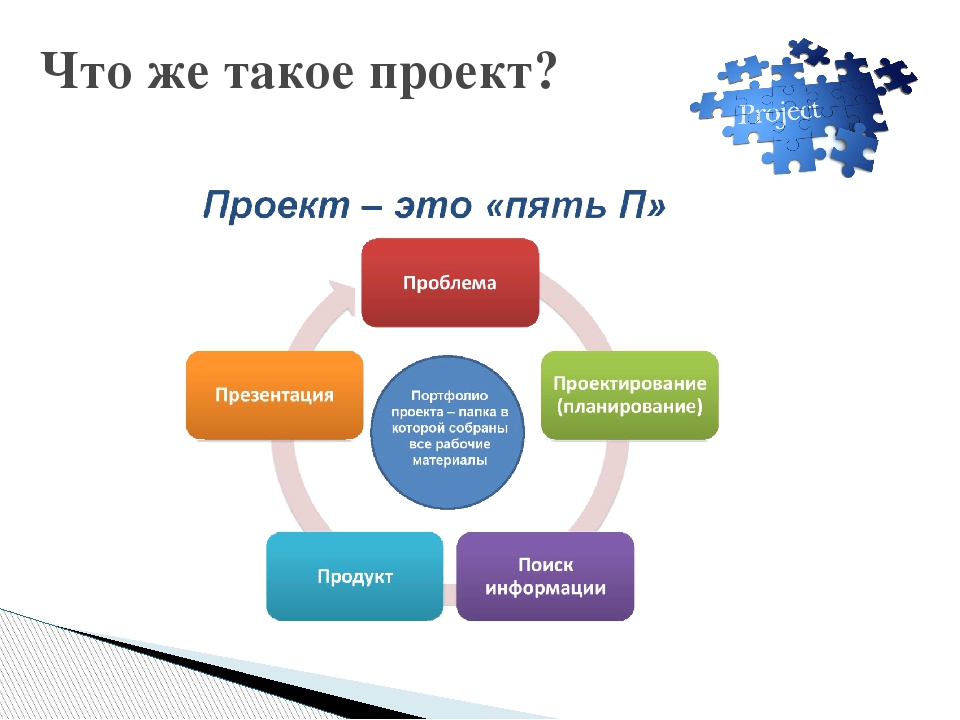 Наличие проблемы. Работа над проектом всегда направлена на разрешение конкретной проблемы. Нет проблемы - нет деятельности. Метод проектов можно использовать в учебном процессе для решения различных небольших проблемных задач в рамках одного- двух уроков (мини-проекты или краткосрочные проекты). В этом случае тема проекта связана с темой урока или применением данной темы в различных жизненных ситуациях.К примеру, для решения крупных задач (проблем) по математике, сложных для понимания вопросов использую крупные проекты, которые в основном выполняются во внеурочной деятельности. Данные проекты в основном направлены на углубление и расширение знаний по математике. Это так называемые среднесрочные проекты (макропроекты), применяемые в основном во внеурочных формах работы (кружки, факультативы, элективные курсы).Поле для выбора темы долгосрочных проектов по математике огромно. Проект может быть связан с изучением какой-либо темы по математике, которая не изучается в школьной программе или с приложениями математики в науке и практике.Обязательное планирование действий. В ходе разбора и обсуждения проекта вырабатывается план совместных действий ученика и учителя. Создаётся банк идей и предложений. На протяжении всей работы учитель помогает в постановке цели, корректирует работу, но ни в коем случае не навязывает ученику своё видение решения задачи. Участников проекта разбивают на группы от 3 до 5 человек в зависимости от количества учеников в классе. В каждой группе распределяются роли: например, генератор идей, презентатор, дизайнер, критик, энциклопедист, секретарь и др.Поиск ннформации - обязательное условие каждого проекта. Большую поддержку в этом оказывают Интернет ресурсы. Найденная информация, обрабатывается, осмысливается. После совместного обсуждения выбирается базовый вариант. Учитель корректирует последовательность технологических операций в каждой работе.Результат работы - продукт. Учащиеся, выбрав посильные технологии для создания своей работы на компьютере, уточняют, анализируют собранную информацию, формулируют выводы. Учитель выступает в роли научного консультанта. Результаты выполненных проектов должны быть, что называется, «осязаемыми». Если это теоретическая проблема, то конкретное ее решение, если практическая - конкретный результат, готовый к использованию (на уроке, в школе, в реальной жизни). В зависимости от места, где применяется метод, могут быть и разные продукты. Например, продуктом самостоятельной деятельности учащихся на уроке, может быть опорный конспект, памятка по методам решения задач, сборник ключевых задач по изучаемой теме и др. Ученики 5-6 классов сочиняют сказку или детективную историю по изучаемой теме. Прикладной проект может быть связан с применением математического аппарата в повседневной жизни. Например, расчет минимального количества необходимых продуктов и их стоимости, используемых семьей на протяжении месяца; расчет погашения банковского кредита и др. Результатами работы над проектами во внеурочной деятельности становятся рефераты, эссе, электронные пособия, математические модели, мультимедийные продукты и т. д.Презентация результатов - представление готового продукта. Иными словами, осуществление проекта требует на завершающем этапе презентации продукта и защиты самого проекта, которую проводят в форме конкурса, выставки, презентации. При защите учащиеся демонстрируют и комментируют глубину разработки поставленной проблемы, её актуальность, объясняют полученный результат, развивая при этом свои ораторские способности. Оценивается каждый проект всеми участниками занятий. Учащиеся с интересом смотрят работы других и с помощью учителя учатся оценивать их.Вычисляется средний балл за каждый проект и выставляется оценка в зависимости от количества набранных баллов: более 85 баллов - «отлично», от 65 до 80 баллов - «хорошо», от 50 до 65 баллов - «удовлетворительно», менее 60 баллов – доработать.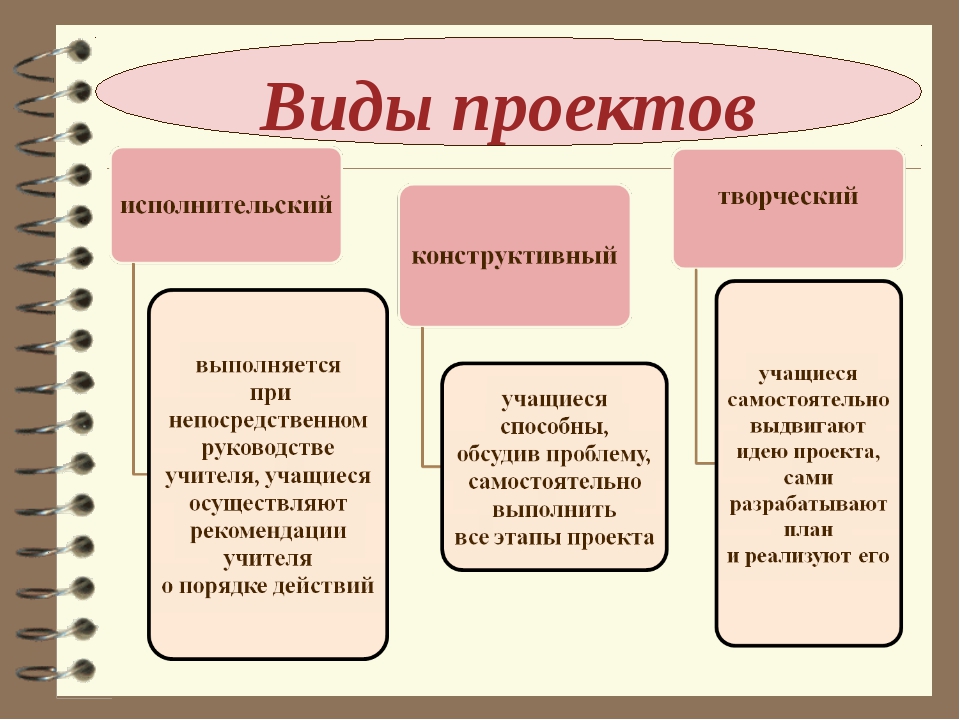   В заключение проводят рефлексию. Предлагают следующие вопросы для обсуждения: Появились ли у вас новые знания, умения в процессе работы над проектом? Что в работе над проектом было наиболее интересным? Каковы были основные трудности и как вы их преодолевали? Какие можете сделать себе замечания и предложения на будущее? Благодарят учеников и обязательно их награждают, вручая диплом разработчика проекта, научного исследователя, лучшего дизайнера и т.д. Каждому из участников проекта ставят отметку по математике заданную тему. Естественно, что этой отметкой является "пять". Положительные эмоции и успех учеников рождают желание работать дальше.Мотивация обучения учащихся:интерес к предмету - 98%;к практическому материалу - 87%;к области знаний (шире школьного курса) - 42%;-желание общаться с педагогом по предмету - 97,8%.Эти проекты предполагают активизацию учащихся, т. к. они должны знакомиться с учебной литературой, справочниками, подбирать рисунки и рисовать. Учащиеся с разным уровнем подготовки могут участвовать в проектной работе в соответствии со своими возможностями. Ведь составить и красочно оформить свой проект может ученик, у которого трудности с математикой, но есть творческие задатки. А возникший интерес и чувство радости от выполненного задания у школьника – и есть критерий успешной работы. Для решения крупных задач (проблем) по математике, сложных для понимания вопросов использую долгосрочные проекты, которые в основном выполняются во внеурочной деятельности. Данные проекты в основном направлены на углубление и расширение знаний по математике. Поле для выбора темы долгосрочных проектов по математике огромно. Проект может быть связан с изучением какой-либо темы по математике, которая не изучается в школьной программе или с приложениями математики в науке и практике.Приобщение учащихся к проектной деятельности с использованием компьютерно-информационных технологий позволяет наиболее полно определять и развивать интеллектуальные и творческие способности.Особенностью учебного процесса с применением компьютерных средств является то, что центром деятельности становится учение, а учитель выступает в роли помощника, консультанта, поощряющего оригинальные находки, стимулирующего активность, инициативу, самостоятельность.Основная задача школы состоит не только в том, чтобы дать учащимся глубокие знания, но в том, чтобы научить их самостоятельно решать возникающие вокруг него проблемы и, главное, чтобы учение стало для ребят увлекательным, радостным и интересным делом.Проектная деятельность учащихся тесно связана с учебным предметом «Математика». На уроках математики и во внеурочной деятельности по этому предмету дети с увлечением представляют свои проекты, выполненные самостоятельно.Проект — это ограниченное по времени, целенаправленное изменение отдельной системы с установленными требованиями к качеству результатов, с возможными ограничениями расходования средств и ресурсов и со специфической организацией.Характеристики проекта.Наличие сложных и многочисленных заданий.Уникальная последовательность событий.Конечность – даты начала и окончания работ установлены.Ограниченность ресурсов и бюджета.Участие большого числа людей, обычно из нескольких функциональныхподразделений организации.Установленный порядок выполнения заданий.Ориентация на достижение конечной цели.Результат – получение конечного продукта или предоставление услуг.Проектирование – это предварительная разработка основных деталейпредстоящей деятельности учащихся и педагогов.Проектный урок – это деятельность учителя по созданию проекта урока, тоесть создание плана урока или технологической карты урока, выбора технологии его проведения, механизмов, позволяющих организовать деятельность обучающихся, подчиненную цели урока.Проектная деятельность учащихся – это учебно-познавательная, творческая или игровая деятельность, результатом которой становится решение какой-либо проблемы, представленное в виде его подробного описания (проекта).В основе метода проектов лежит развитие познавательных навыков учащихся, умений самостоятельно конструировать свои знания, умений ориентироваться в информационном пространстве, развитие критического мышления.Результаты выполненных проектов должны быть, что называется, "осязаемыми", то есть, если это теоретическая проблема, то конкретное ее решение, если практическая – конкретный результат, готовый к внедрению.На самом деле метод проектов может быть индивидуальным или групповым, но, если это метод, то он предполагает определенную совокупность учебно-познавательных приемов, которые позволяют решить ту или иную проблемув результате самостоятельных действий, учащихся и предполагающих презентацию этих результатов.Главные цели введения метода проектов на уроках математики:-показать умения отдельного ученика или группы обучающихся использовать приобретенный на уроках математики в школе исследовательский опыт;-реализовать свой интерес к предмету математики; приумножить знания по математике и донести приобретенные знания своим одноклассникам;-продемонстрировать уровень обученности по математике; совершенствовать свое умение участвовать в коллективных формах общения;-подняться на более высокую ступень обученности, образованности, развития, социальной зрелости.Изменения в Российском образовании и преобразования в обществе требуют от школьного педагога нового подхода к процессу обучения.В современных условиях жизни не достаточно просто владеть наборомзнаний, умений и навыков, надо уметь их приобретать все в большем объеме,уметь применять их в реальной жизни, реальной ситуации.Принципы организации проектной деятельности:1) проект должен быть посильным для выполнения;2) создавать необходимые условия для успешного выполнения проектов,то есть учителю необходимо вести подготовку учащихся к выполнению проектов;3) обеспечить руководство проектом со стороны педагогов — обсуждениевыбранной темы, плана работы;4) в том случае, если проект групповой каждый учащийся должен четкопоказать свой вклад в выполнение проекта, т.к. каждый участник проекта получает индивидуальную оценку;5) обязательная презентация результатов работы по проекту в той или инойформе.Приведем перечень возможных выходов проектной деятельности в преподавании предмета «математика»:1)настольная игра;2) бизнес-план;3) видеофильм;4) выставка;5) газета;6) журнал;7) законопроект;8) праздник-статья;9) сценарий;10) учебное пособие.Виды презентаций проектов могут быть различными, например.Игра с залом.Научный доклад.Отчет исследовательской  экспедиции.Пресс-конференция.Путешествие.Реклама.Ученическое проектирование – это процесс работы над учебным проектом,процесс достижения намеченного результата в виде конкретного «продукта»(проекта).Проектный метод направлен на:1) развитие критического мышления;2) развитие творческого мышления;3) умения работать с информацией;4) умения работать в коллективе;5) владение культурой коммуникации.Ученическое проектирование становится популярной формой организациитворческой активности учащихся в образовательных учреждениях различного уровня. В пользу его применения педагоги находят многочисленные и самые разнообразные аргументы.Таким образом, включение школьников в проектную деятельность учит их размышлять и прогнозировать, формирует адекватную самооценку. В качестве средства обучения проектная деятельность позволяет управлять как содержанием проекта, так и уровнем его сложности. Метод проектов в деятельности учителя  по предмету « математика» имеет широкое применение.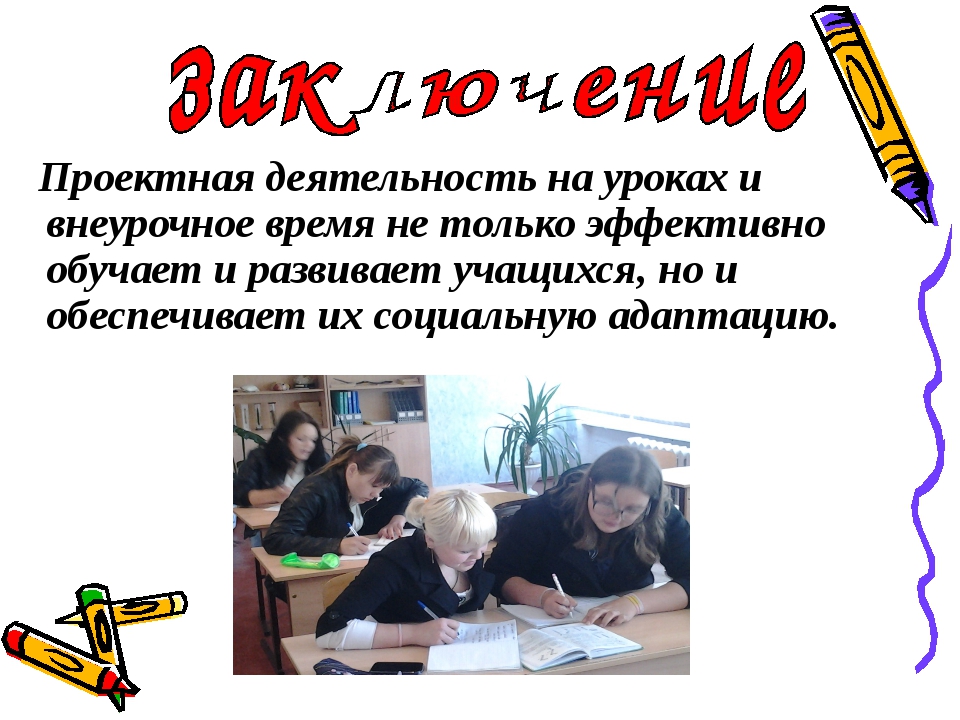 